Reception Newsletter w/b 25.01.20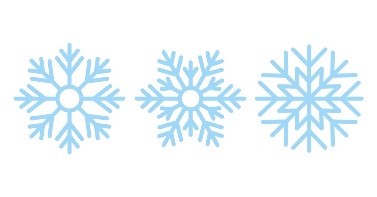 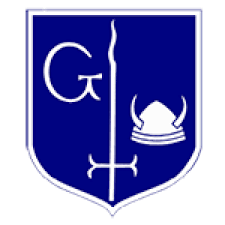 